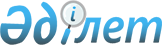 Созақ ауданы әкiмдiгiнiң 2022 жылғы 17 мамырдағы ""Б" корпусындағы аудандық бюджеттен қаржыландырылатын атқарушы органдардың мемлекеттік әкімшілік қызметшілері мен Созақауданы әкімі аппаратының мемлекеттік әкімшілік қызметшілерінің қызметін бағалаудың әдістемесін бекіту туралы" Созақ ауданы әкiмдiгiнiң 2018 жылғы 13 сәуірдегі № 110 қаулысына өзгерістер енгізу туралы" № 140 қаулысының күші жойылды деп тану туралыТүркістан облысы Созақ ауданы әкiмдiгiнiң 2023 жылғы 9 қазандағы № 272 қаулысы
      "Құқықтық актілер туралы" Қазақстан Республикасы Заңының 27-бабына сәйкес, Созақ ауданы әкімдігі ҚАУЛЫ ЕТЕДІ:
      1. Созақ ауданы әкiмдiгiнiң 2022 жылғы 17 мамырдағы ""Б" корпусындағы аудандық бюджеттен қаржыландырылатын атқарушы органдардың мемлекеттік әкімшілік қызметшілері мен Созақ ауданы әкімі аппаратының мемлекеттік әкімшілік қызметшілерінің қызметін бағалау әдістемесін бекіту туралы" Созақ ауданы әкiмдiгiнiң 2018 жылғы 13 сәуірдегі № 110 қаулысына өзгерістер енгізу туралы" № 140 қаулысының күші жойылды деп танылсын.
      2. Осы қаулының орындалуын бақылау Созақ ауданы әкімі аппаратының басшысы А.Бакировке жүктелсін.
      3. Осы қаулы алғашқы ресми жарияланған күнінен кейін күнтізбелік он күн өткен соң қолданысқа енгізіледі.
					© 2012. Қазақстан Республикасы Әділет министрлігінің «Қазақстан Республикасының Заңнама және құқықтық ақпарат институты» ШЖҚ РМК
				
      Аудан әкімінің міндетін атқарушы

А.Сатыбалды
